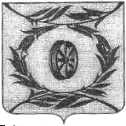 СОВЕТ ДЕПУТАТОВСухореченского  сельского поселенияКарталинского муниципального района Челябинской области_____________________________________________________________________________________РЕШЕНИЕот 24  апреля  2023  года № 91Об объявлении конкурса по отбору кандидатур на должность главы Сухореченского сельского поселения В соответствии с Федеральным законом от 06.10.2003 года № 131-ФЗ «Об общих принципах организации местного самоуправления в Российской Федерации», Законом Челябинской области от 11.06. 2015 года № 189-ЗО «О некоторых вопросах правового регулирования организации местного самоуправления в Челябинской области», Уставом Сухореченского сельского поселения, решением Совета депутатов  Сухореченского сельского поселения от 04.04.2023 года № 88 «Об утверждении Положения о порядке проведения конкурса по отбору кандидатур на должность главы Сухореченского сельского поселения Карталинского муниципального района Челябинской области»,Совет депутатов Сухореченского сельского поселения РЕШАЕТ:1. Объявить конкурс по отбору кандидатур на должность главы Сухореченского сельского поселения.2. Назначить проведение конкурса по отбору кандидатур на должность главы Сухореченского сельского поселения на 23 июня 2023 года в 15 часов 00 минут местного времени по адресу: Челябинская область, Карталинский район, пос. Сухореченский, ул.Юбилейная, 32 в здании администрации Сухореченского сельского поселения.3. Установить, что прием документов для участия в конкурсе по отбору кандидатур на должность главы Сухореченского сельского поселения осуществляется со  дня опубликования настоящего решения, с 28 апреля 2023 г. по 12 мая 2023 г. в рабочие дни с понедельника по пятницу с 9 часов 00 минут до 15 часов 00 минут  с перерывом с 12 часов 00 минут до 13 часов 00 минут, в выходные и праздничные  дни     с 10 часов 00 минут до 12 часов 00 минут по адресу: Челябинская область, Карталинский район, пос. Сухореченского, ул. Юбилейная, д. 32  в здании администрации Сухореченского сельского поселения , контактный номер телефона для получения справочной информации 8(35133)93-2-09.  4. Назначить техническим секретарем конкурсной комиссии по отбору кандидатур на должность главы Сухореченского сельского поселения:- Бисимбаеву  Надежду  Нагашбаевну – специалиста администрации Сухореченского сельского поселения. 5. Утвердить текст объявления о приеме документов для участия в конкурсе по отбору кандидатур на должность Сухореченского сельского поселения согласно приложения к настоящему решению.6. Направить настоящее решение  Главе Карталинского муниципального района Челябинской области  А.Г.Вдовину в течение 5 рабочих дней со дня его принятия.  7. Опубликовать настоящее решение в средствах массовой информации и разместить на официальном сайте администрации Сухореченского сельского поселения в сети Интернет.8. Контроль исполнения настоящего решения оставляю за собой.Председатель Совета депутатовСухореченского сельского поселения                              А.С.ХайриевПриложениек решению Совета депутатовСухореченского сельского поселения от 24.04.2023 года № 91   Объявлениео приёме документов для участия в конкурсе по отбору кандидатурна должность главы Сухореченского сельского поселения Карталинского муниципального районаВ соответствии с решением Совета депутатов Сухореченского сельского поселения от 24 апреля 2023 г. № 91 «Об объявлении конкурса по отбору кандидатур на должность главы Сухореченского сельского поселения» объявляется конкурс по отбору кандидатур на должность главы Сухореченского сельского поселения (далее – конкурс).Конкурс организует и проводит конкурсная комиссия в порядке и на условиях, установленных Положением о порядке проведения конкурса по отбору кандидатур на должность главы Сухореченского сельского поселения, утверждённым решением Советом депутатов Сухореченского сельского поселения от 04 апреля 2023 г. № 88 (далее – Положение), для выявления граждан Российской Федерации из числа зарегистрированных конкурсной комиссией кандидатов, которые по своим профессиональным качествам наиболее подготовлены для замещения должности главы Сухореченского сельского поселения, с целью последующего представления указанных кандидатов Совету  депутатов Сухореченского сельского поселения для проведения голосования по кандидатурам на должность главы  Сухореченского сельского поселения.Кандидатом на должность главы Сухореченского сельского поселения  может быть зарегистрирован гражданин Российской Федерации, который на день проведения конкурса достиг возраста 21 года и не имеет в соответствии с Федеральным законом от 12 июня 2002 года № 67-ФЗ «Об основных гарантиях избирательных прав и права на участие в референдуме граждан Российской Федерации» ограничений пассивного избирательного права для избрания выборным должностным лицом местного самоуправления.Для кандидата на должность главы Сухореченского сельского поселения является предпочтительным наличие высшего профессионального образования и следующих профессиональных знаний и навыков в области законодательства Российской Федерации и Челябинской области:-	знание Конституции Российской Федерации;-	знание Федерального закона «Об общих принципах организации законодательных (представительных) и исполнительных органов государственной власти субъектов Российской Федерации, Федерального закона «Об общих принципах организации местного самоуправления в Российской Федерации»;-	знание Устава (Основного Закона) Челябинской области и Устава Сухореченского сельского поселения;-	знание основных положений Бюджетного кодекса Российской Федерации, Федерального закона «О противодействии коррупции», законов Челябинской области о наделении органов местного самоуправления отдельными государственными полномочиями;-	навыки управленческой деятельности.О выдвижении кандидата уведомляется конкурсная комиссия.Конкурсная комиссия считается уведомленной о выдвижении кандидата, а кандидат считается выдвинутым после поступления в неё заявления в письменной форме выдвинутого лица о допуске к участию в конкурсе.Кандидат представляет техническому секретарю конкурсной комиссии единовременно и в полном объеме следующий комплект документов:1) личное заявление о допуске к участию в конкурсе в письменной форме с приложением описи представляемых документов, с обязательством в случае избрания сложить с себя полномочия, несовместимые со статусом выборного должностного лица местного самоуправления (приложение 2 к Положению).В заявлении указываются фамилия, имя, отчество, гражданство, дата и место рождения, адрес места жительства, контактный телефон, электронный адрес, серия, номер и дата выдачи паспорта или документа, заменяющего паспорт гражданина Российской Федерации, наименование или код органа, выдавшего паспорт или документ, заменяющий паспорт гражданина, сведения о профессиональном образовании, профессиональной переподготовке, повышении квалификации (при наличии) с указанием организации, осуществляющей образовательную деятельность, года ее окончания и реквизитов документа об образовании и о квалификации, сведения об ученой степени, ученом звании, наградах и званиях, основное место работы или службы, занимаемая должность (в случае отсутствия основного места работы или службы - род занятий).Если кандидат является депутатом и осуществляет свои полномочия на непостоянной основе, в заявлении должны быть указаны данные сведения и наименование соответствующего законодательного (представительного) органа.Если у кандидата имелась или имеется судимость, в заявлении указываются сведения о судимости кандидата, а если судимость снята или погашена, – также сведения о дате снятия или погашения судимости;2) копии всех листов паспорта или иного документа, заменяющего паспорт гражданина Российской Федерации; копии документов, подтверждающих указанные в заявлении сведения о профессиональном образовании; об основном месте работы или службы, о занимаемой должности (роде занятий), в том числе копии листов трудовой книжки (вкладыша к трудовой книжке) (при ее наличии), подтверждающих последнее место работы и занимаемую должность.Если кандидат менял фамилию, или имя, или отчество также представляются копии соответствующих документов.Оригиналы документов, указанных в настоящем подпункте, представляются для их заверения техническим секретарем;3) справку о наличии (отсутствии) судимости и (или) факта уголовного преследования либо о прекращении уголовного преследования, либо документ, подтверждающий факт обращения кандидата в уполномоченный орган для выдачи такой справки (расписка о приеме заявления или уведомление о приеме заявления - в случае подачи заявления в электронной форме).Справка о наличии (отсутствии) судимости и (или) факта уголовного преследования либо о прекращении уголовного преследования должна быть представлена за один день до даты проведения предварительного заседания конкурсной комиссии;4) три фотографии любой цветности (4x6);5) письменное согласие на обработку персональных данных (приложение 3 к Положению).По желанию кандидата могут быть дополнительно представлены иные сведения.Заявление о допуске к участию в конкурсе и иные документы для участия в конкурсе принимаются техническим секретарём конкурсной комиссии в период с «28» апреля 2023 г. по «12» мая 2023 г. включительно, в рабочие дни с 09 часов 00 минут до 15 часов 00 минут, с перерывом с 12  часов 00 минут до 13 часов 00 минут, в выходные и праздничные  дни с 10 часов 00  минут до 12 часов 00 минут по адресу: 457385, Челябинская область, Карталинский район, пос.Сухореченский, ул.Юбилейная, д.32, помещение – администрации Сухореченского сельского поселения, тел 8(35133)93-2-09Конкурс по отбору кандидатур на должность главы Сухореченского сельского поселения проводится «23» июня 2023 года в 15 часов 00 минут в здании администрации Сухореченского сельского поселения по адресу: 457385, Челябинская область, Карталинский район, пос. Сухореченский, ул. Юбилейная, д. 32Конкурс проводится в форме конкурса-испытания. На конкурсе конкурсная комиссия оценивает участников конкурса на основании представленных ими документов, а также с учётом результатов конкурсных процедур с использованием не противоречащих федеральным законам и другим нормативным правовым актам Российской Федерации методов оценки профессиональных и личностных качеств участников конкурса, включая индивидуальное собеседование, на должность главы муниципального образования.Индивидуальное собеседование представляет собой устные ответы зарегистрированных кандидатов на задаваемые членами конкурсной комиссией вопросы, направленные на определение уровня профессиональных знаний и навыков управленческой деятельности зарегистрированных кандидатов.Зарегистрированному кандидату предоставляется время (до 10 минут) для выступления, включающего в себя краткое изложение его видения работы главы Сухореченского сельского поселения, задач, целей и иных аспектов развития деятельности органов местного самоуправления Карталинского муниципального района.Расходы, связанные с участием в конкурсе (проезд к месту проведения конкурса и обратно, наём жилого помещения, проживание, иные расходы), осуществляются кандидатами, зарегистрированными кандидатами за счёт собственных средств.